 tHE AMERICAN DREAM ProjectIn this project you and a partner will prepare a PowerPoint presentation OR a Poster about the American Dream.  You will need to do some research for your presentation as well as prepare your slideshow/poster.  Each partner should be responsible for half of the total presentation.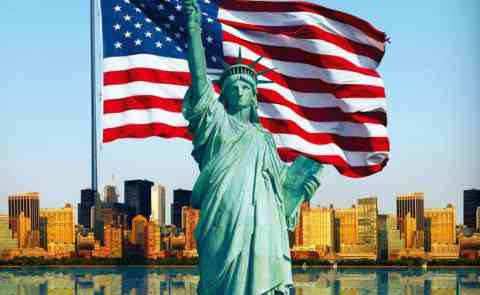 Part 1/Slide #1: Title SlideName(s), Date, Class Period, and Teacher NamesPart 2/Slide #2: What is your American Dream?  - Partner #1Talk about what your personal definition is of your American Dream.Give an example of what it would look like for youPart 3/Slide #3: What is your American Dream?  - Partner #2Talk about what your personal definition is of your American Dream.Give an example of what it would look like for youPart 4/Slide #4: What is the American Dream Today?Should be a person who represents the Modern ideal of what the America Dream isMake sure to give examples of how they demonstrate the American DreamPart 5/Slide #5: What is the American Dream in 1920’s?Should be a person who represents the 1920’s ideal of what the America Dream isMake sure to give examples of how they demonstrated the American Dream back thenPart 6/Slide #6:  Compare & Contrast the two lifestyles of the people you chose in Part 4 & 5Make sure to give clear examples of the differences & similaritiesProjects are Due by Friday, January 18th, 2019Submit your poster or send your PowerPoint to Mr. Lopez at slopez2@phoenixunion.org